Northeast Nebraska Public Health DepartmentPromoting physical and mental health and preventing disease, injury and disability in Cedar, Dixon, Thurston and Wayne Counties.Transportation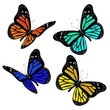 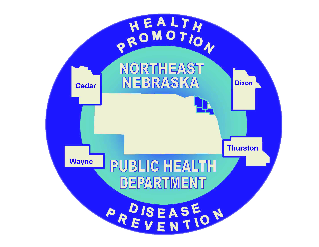                                                    Caring Connections Coalition: Resource Directory first developed in 2009 for the Caring Connections Coalition. Last updated December 2021.Northeast Nebraska Public Health Department does not endorse or accept responsibility or liability for any services provided by any of the organizations listed.Organization City Phone CommentsCedar County TransitHartington, NE402-640-6147https://co.cedar.ne.us/pdfs/Cedar_County_Transit_System_info_sheet.pdf   Wakefield Public Transportation Program Wakefield, NE402-287-2149Pick-Up at Gardner Senior Center (320 Johnson St. Wakefield, NE) Wayne Public Transportation Wayne, NE402-375-1460https://www.cityofwayne.org/137/Handi-Van Ponca Express Rural & MetroNorfolk & NiobraraMetro Area (Omaha, Lincoln, Sioux City, IA)877-769-3111402-438-9224https://www.poncatribe-ne.org/services/ponca-express/ 